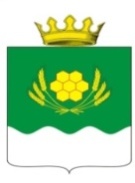 АДМИНИСТРАЦИЯ КУРТАМЫШСКОГО МУНИЦИПАЛЬНОГО ОКРУГА КУРГАНСКОЙ ОБЛАСТИПОСТАНОВЛЕНИЕот 04.04.2022 года № 78 г. КуртамышО передаче функций и полномочий учредителямуниципальных образовательных организацийКуртамышского муниципального округа Курганской областиМуниципальному органу управления образованием«Отдел образования Администрации Куртамышского муниципального округа Курганской области»В соответствии с частью 1 статьи 9 Федерального закона от 29 декабря 2012 года № 273–ФЗ «Об образовании в Российской Федерации», Федеральным законом от 6 октября 2003 года № 131-ФЗ «Об общих принципах организации местного самоуправления в Российской Федерации», статьей 39 Устава Куртамышского муниципального округа Курганской области, постановлением Администрации Куртамышского муниципального округа Курганской области от 4 апреля 2022 года № 77 «Об учредителе муниципальных образовательных организаций Куртамышского муниципального округа Курганской области» Администрация Куртамышского муниципального округа Курганской областиПОСТАНОВЛЯЕТ:1. Передать Муниципальному органу управления образованием «Отдел образования Администрации Куртамышского муниципального округа Курганской области» (далее – МОУО «Отдел образования Администрации Куртамышского муниципального округа Курганской области») следующие функции и полномочия учредителя муниципальных образовательных организаций Куртамышского муниципального округа Курганской области:1) организация предоставления общедоступного и бесплатного дошкольного, начального общего, основного общего и среднего общего образования по основным общеобразовательным программам в муниципальных образовательных организациях Куртамышского муниципального округа Курганской области (за исключением полномочий по финансовому обеспечению реализации основных общеобразовательных программ в соответствии с федеральными государственными образовательными стандартами);2) организация предоставления дополнительного образования детей в муниципальных образовательных организациях Куртамышского муниципального округа Курганской области (за исключением дополнительного образования детей, финансовое обеспечение которого осуществляется органами государственной власти субъекта Российской Федерации);3) создание условий для осуществления присмотра и ухода за детьми, содержания детей в муниципальных образовательных организациях Куртамышского муниципального округа Курганской области;4) обеспечение содержания зданий и сооружений муниципальных образовательных организаций Куртамышского муниципального округа Курганской области, обустройство прилегающих к ним территорий;5) учет детей, подлежащих обучению по образовательным программам дошкольного, начального общего, основного общего и среднего общего образования;6) решение вопросов о приеме детей, не достигших возраста шести лет и шести месяцев и достигших возраста восьми лет, в муниципальные общеобразовательные организации на обучение по образовательным программам начального общего образования;7) осуществление иных установленных Федеральным законом от 29 декабря 2012 года № 273-ФЗ «Об образовании в Российской Федерации» полномочий в сфере образования.2. МОУО «Отдел образования Администрации Куртамышского муниципального округа Курганской области» (Показаньев В.В.) привести в соответствие с настоящим постановлением учредительные документы Муниципального органа управления образованием «Отдел образования Администрации Куртамышского муниципального округа Курганской области».3. Признать постановление Администрации Куртамышского района от 18 октября 2019 года № 119 «О передаче функций и полномочий учредителя муниципальных образовательных учреждений Куртамышского района Муниципальному органу управления образованием «Отдел образования Администрации Куртамышского района» утратившим силу. 4. Опубликовать настоящее постановление в информационном бюллетене «Куртамышский муниципальный округ: официально» и разместить на официальном сайте Администрации Куртамышского муниципального округа Курганской области.5. Настоящее постановление вступает в силу с момента подписания и распространяется на правоотношения, возникшие с 1 января 2022 года.6. Контроль за выполнением настоящего постановления возложить на заместителя Главы  Куртамышского муниципального округа Курганской области по социальным вопросам.Глава Куртамышского муниципального округаКурганской области								А.Н. ГвоздевЛомцова Т.А. 21264 (доб. 3)Разослано по списку (см. на обороте)